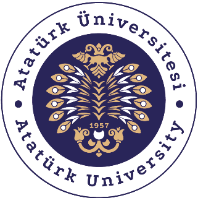 T.C.ATATÜRK ÜNİVERSİTESİTOPLUMSAL DUYARLILIK PROJELERİ UYGULAMA VE ARAŞTIRMA MERKEZİ SONUÇ RAPORUProje Adı: KADINA YÖNELİK ŞİDDETİ KONUŞUYORUZProje Kodu: 6b744256-68c4-44bb-9bcf-b6fbbeaa999eProje YürütücüsüDoç. Dr. ZEYNEP AYDOĞANGrup ÜyeleriNALİN KAYASEVGİ ÖZTÜRKKasım 2023ErzurumÖZETBu proje kapsamda ilk olarak proje konusu alanında yetkin ve uzman kişilerce irtibata geçilerek proje hakkında bilgi verilip destekleri istendi. İlçe Jandarma Müdürlüğü ve Aile ve Sosyal Hizmetler Bakanlığı’ndan uzman kişilerin desteğiyle girişilen bu projede toplumda var olan kadına şiddet kavramı çok yönlü olarak ele alınmış, toplantı sonrasında yapılan interaktif çalışmalarla öğrencilerin dinlemekle kalmayıp konu hakkında fikir üretmeleri de sağlanmıştır.  Bu proje Atatürk Üniversitesi Toplumsal Duyarlılık Projeleri tarafından desteklenmiştir.Anahtar Kelimeler: Cinsiyet Ayrımı, Cinsel İstismar, Cinsel Şiddet, Şiddeti ÖnleyinABSTRACT           Within the scope of our project, first of all, competent and expert people in the field of the project were contacted and informed about the project and asked for their support. In this project, which was initiated with the support of experts from the District Gendarmerie Directorate and the Ministry of Family and Social Services, the concept of violence against women in society was addressed in a multidimensional way, and with the interactive activities carried out after the meeting, the students not only listened but also produced ideas on the subject.This project was supported by Atatürk University Social Awareness Projects.Keywords: Gender Discrimination, Sexual Abuse, Sexual Violence, Prevent ViolenceEtkinlik boyunca tüm fotoğraflarda kişilerin yazılı izni alınmıştır. İzni alınmayan görüntüler bulanık şekilde sunulmuştur. Bu konuda tüm sorumluluğun yürütücü ve araştırmacılara ait olduğunu beyan ederiz.GİRİŞKadına yönelik şiddet, kadınların cinsiyetleri nedeniyle maruz kaldıkları fiziksel, cinsel, psikolojik acı veya ıstırap veren ya da verebilecek olan her türlü eylem, uygulama ya da bu tür eylemlerle tehdit edilme, zorlanma veya keyfi olarak özgürlükten yoksun bırakılmaları durumudur. Kadına yönelik fiziksel, cinsel, psikolojik vs. şiddete karşı farkındalık oluşturmak amacıyla girişilen bu projede Narman ilçe jandarmasından da destek alınarak bilgilendirme toplantısı yapılması planlanmaktadır. Bu sayede toplumsal cinsiyet eşitliğine dayalı olarak insan haklarına saygı duyulmasını sağlamak ve kadınlara yönelik şiddet başta olmak üzere her tür şiddet konusunda farkındalık oluşturmak amaçlanmıştır. Bu projenin öncelikli hedefi Narman MYO 1 ve 2. sınıf öğrencilerinde farkındalık oluşturmaktır.ETKİNLİKAraştırmanın Yapıldığı Yer ve Zaman: Narman Meslek Yüksekokulu. 8 Kasım 2023.Projenin Uygulanışı: Narman MYO 1. ve 2. sınıf öğrencilerine yönelik gerçekleştirilecek olan bu proje Narman MYO konferans salonunda, kadına yönelik şiddet, erken yaşta evlilik, kadına şiddet sonrası devletin sağladığı imkânlar ve KADES konusunda farkındalık konuşması yapılacaktır. Konu hakkındaki konuşmalar İlçe Jandarma Müdürlüğünün desteği ile uzman personel vasıtasıyla yapılacaktır. Toplantıya yaklaşık olarak 80 öğrenci katılım sağlamıştır.SONUÇLARKadına yönelik şiddet, kadınların cinsiyetleri nedeniyle maruz kaldıkları fiziksel, cinsel, psikolojik acı veya ıstırap veren ya da verebilecek olan her türlü eylem, uygulama ya da bu tür eylemlerle tehdit edilme, zorlanma veya keyfi olarak özgürlükten yoksun bırakılmaları konusunda Narman MYO 1 ve 2. sınıf öğrencilerinde farkındalık oluşturmak amaçlanmıştır. Bu proje ile öğrencilerde; Kadınlara ve kız çocuklarına yönelik her türlü ayrımcılığın her yerde sona erdirilmesi,Kamu alanları ve özel alanlarda, bütün kadınlara ve kız çocuklarına yönelik, kadın ticareti, cinsel ve her türlü istismarı da kapsayan şiddetin her türünün ortadan kaldırılması,Çocuk evliliği, erken yaşta zorla evlendirilme ve kadın sünneti gibi bütün zararlı uygulamaların ortadan kaldırılması,Ücretsiz bakım ve ev işlerinin kamu hizmetleri, altyapı ve sosyal koruma politikalarının sağlanması ve hane ve aile içinde sorumluluğun ulusal açıdan uygun bir biçimde paylaşılmasının geliştirilmesi yoluyla tanınması ve değer görmesi,konularında bilgilendirilme yapılmıştır.PROJE UYGULAMASINA AİT GÖRSELLER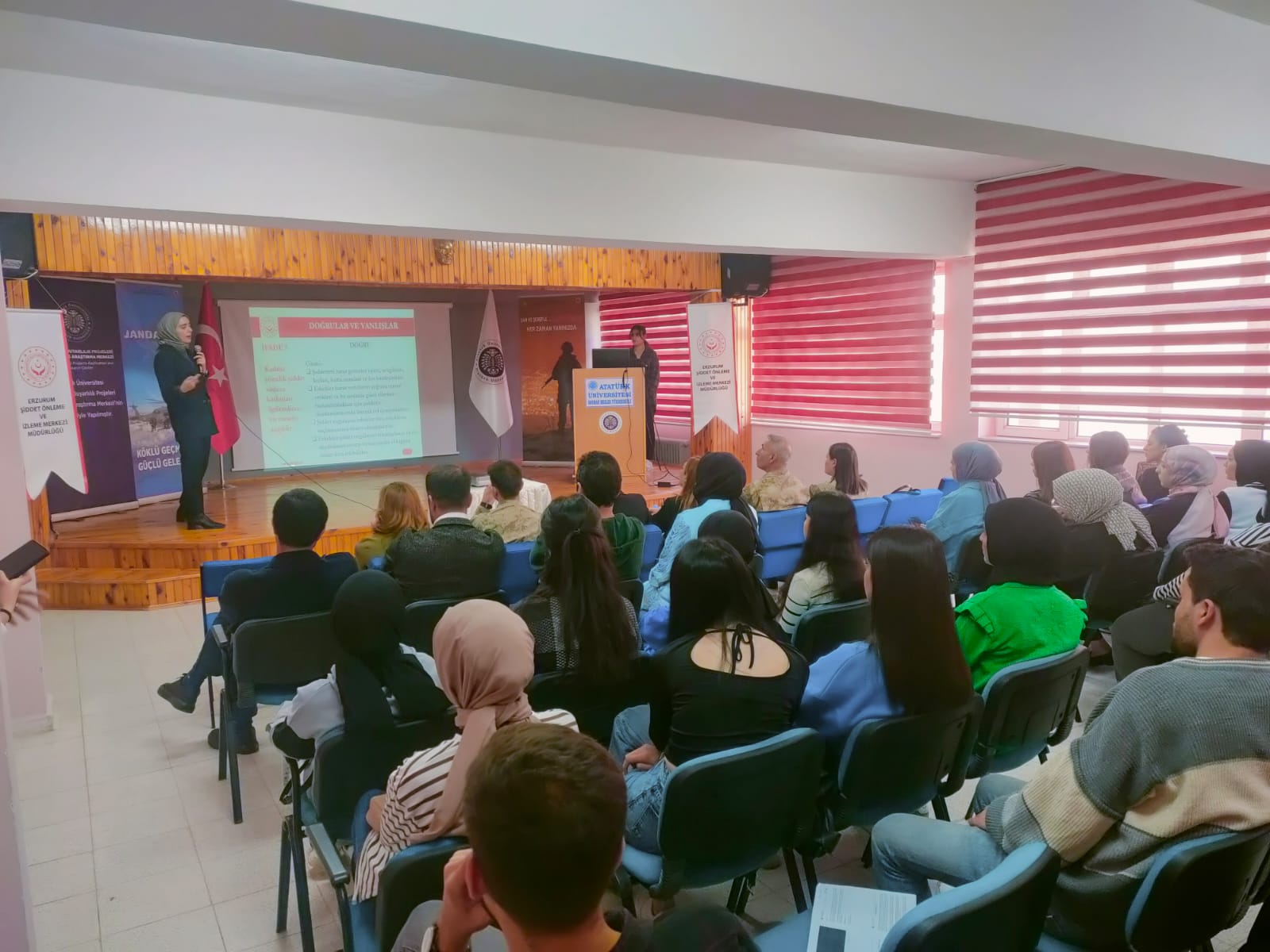 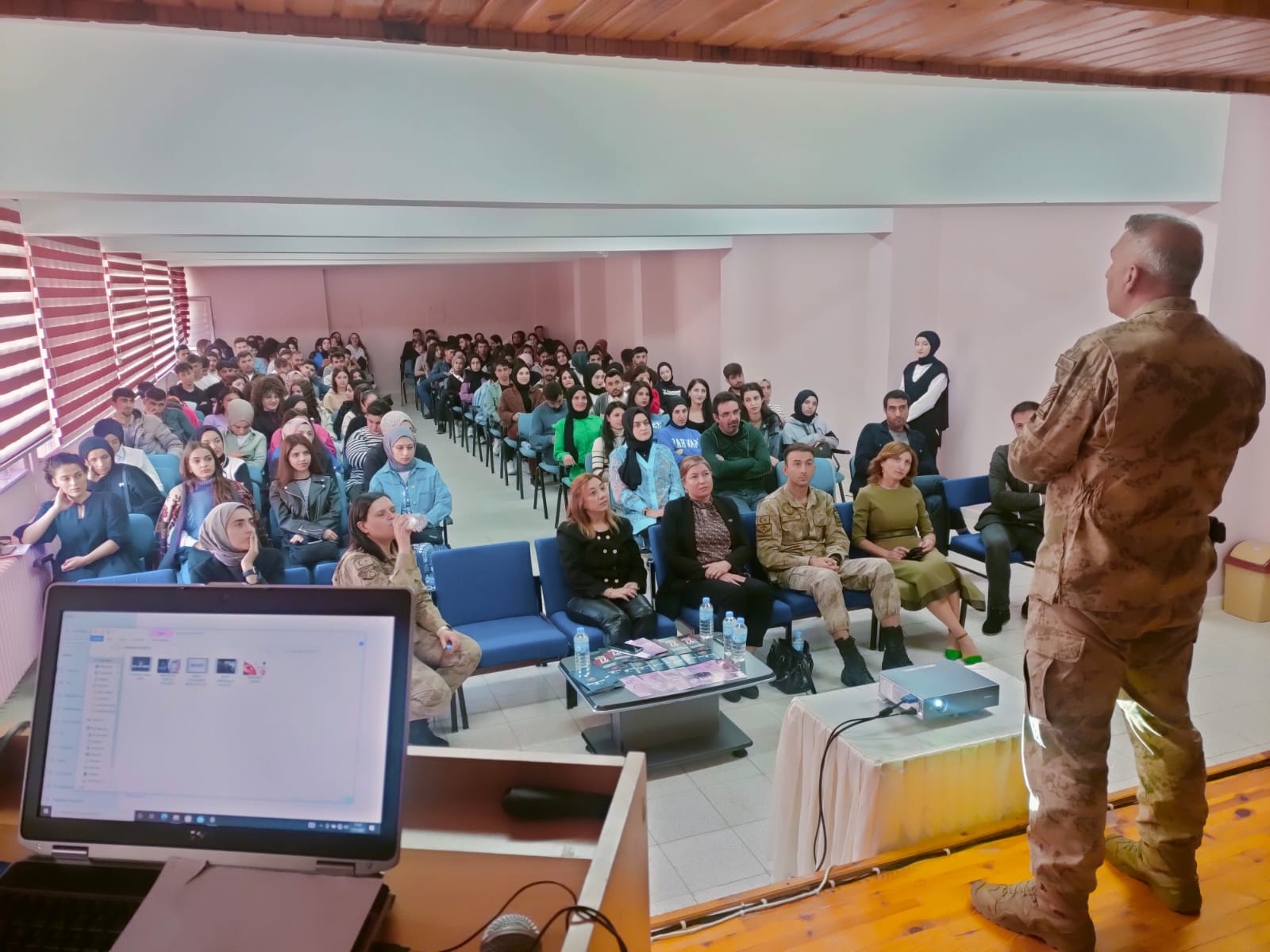 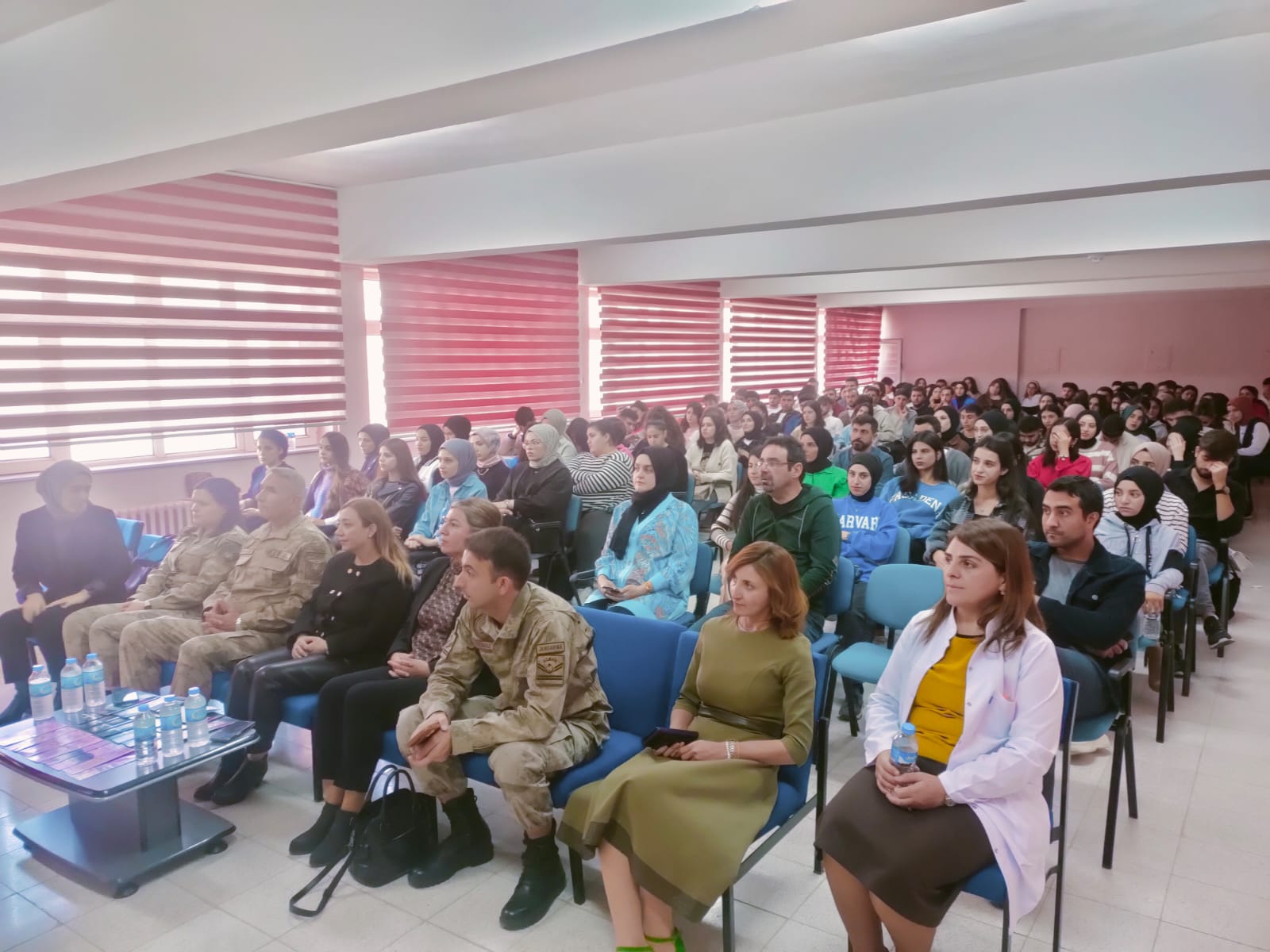 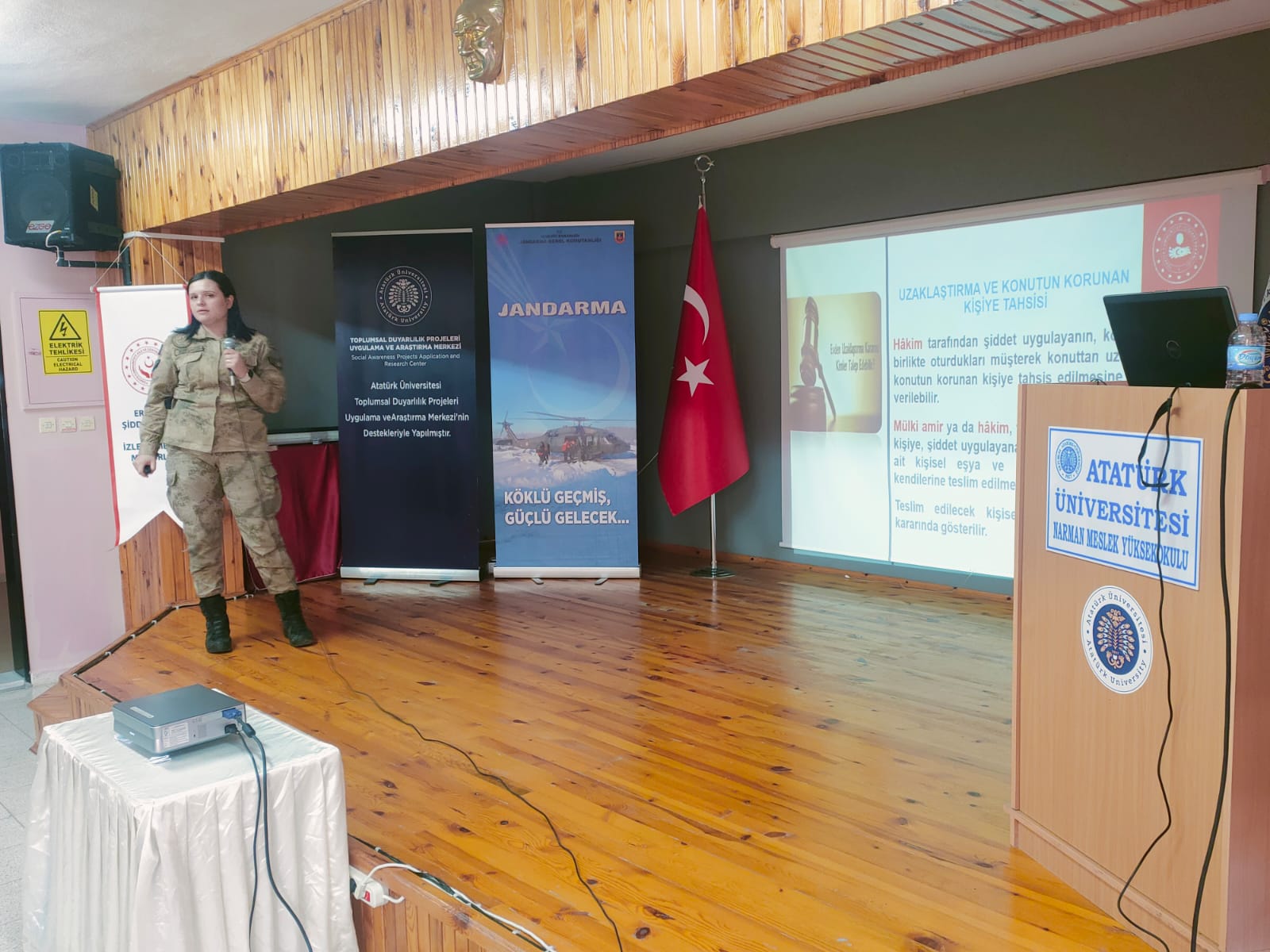 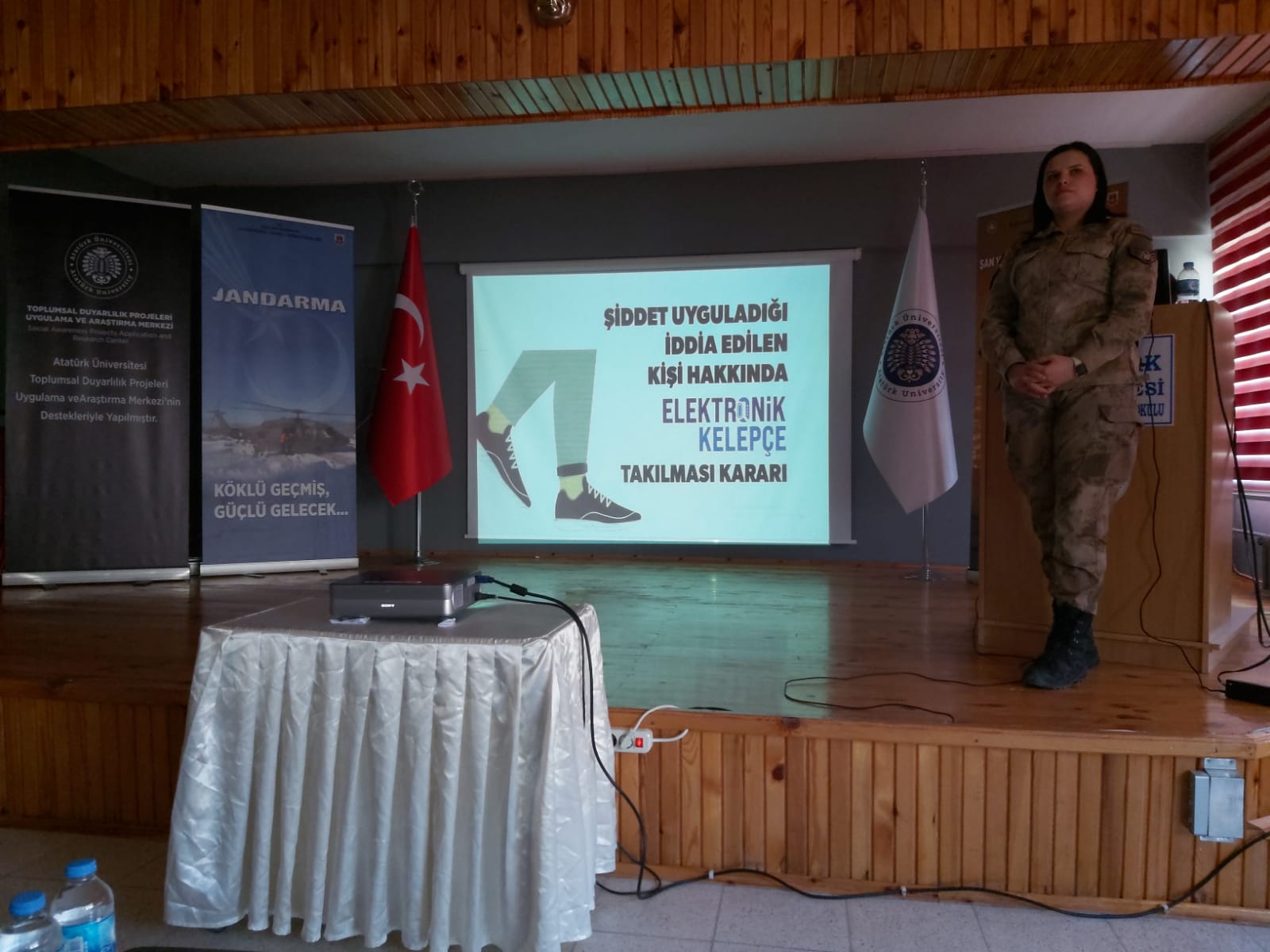 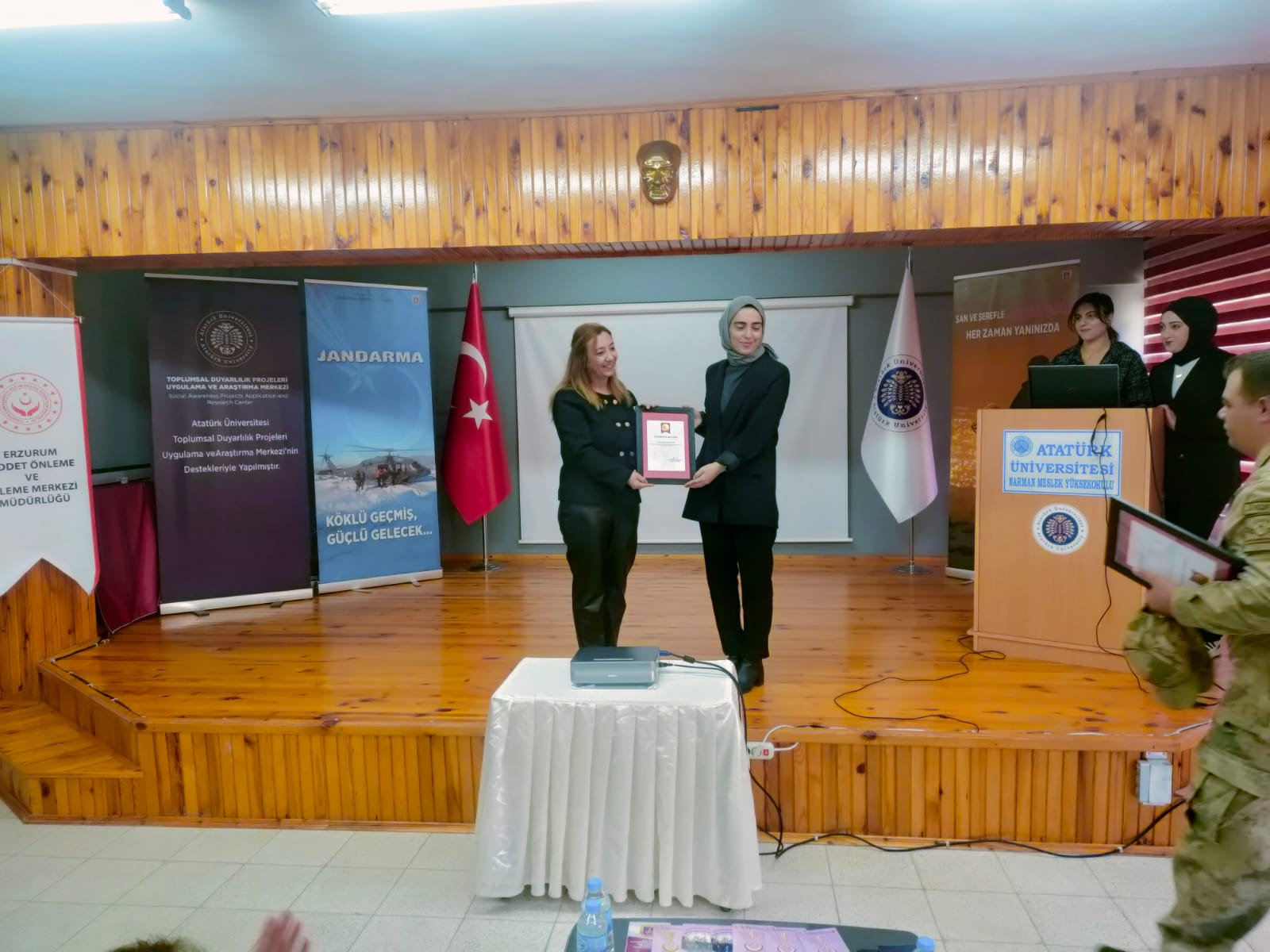 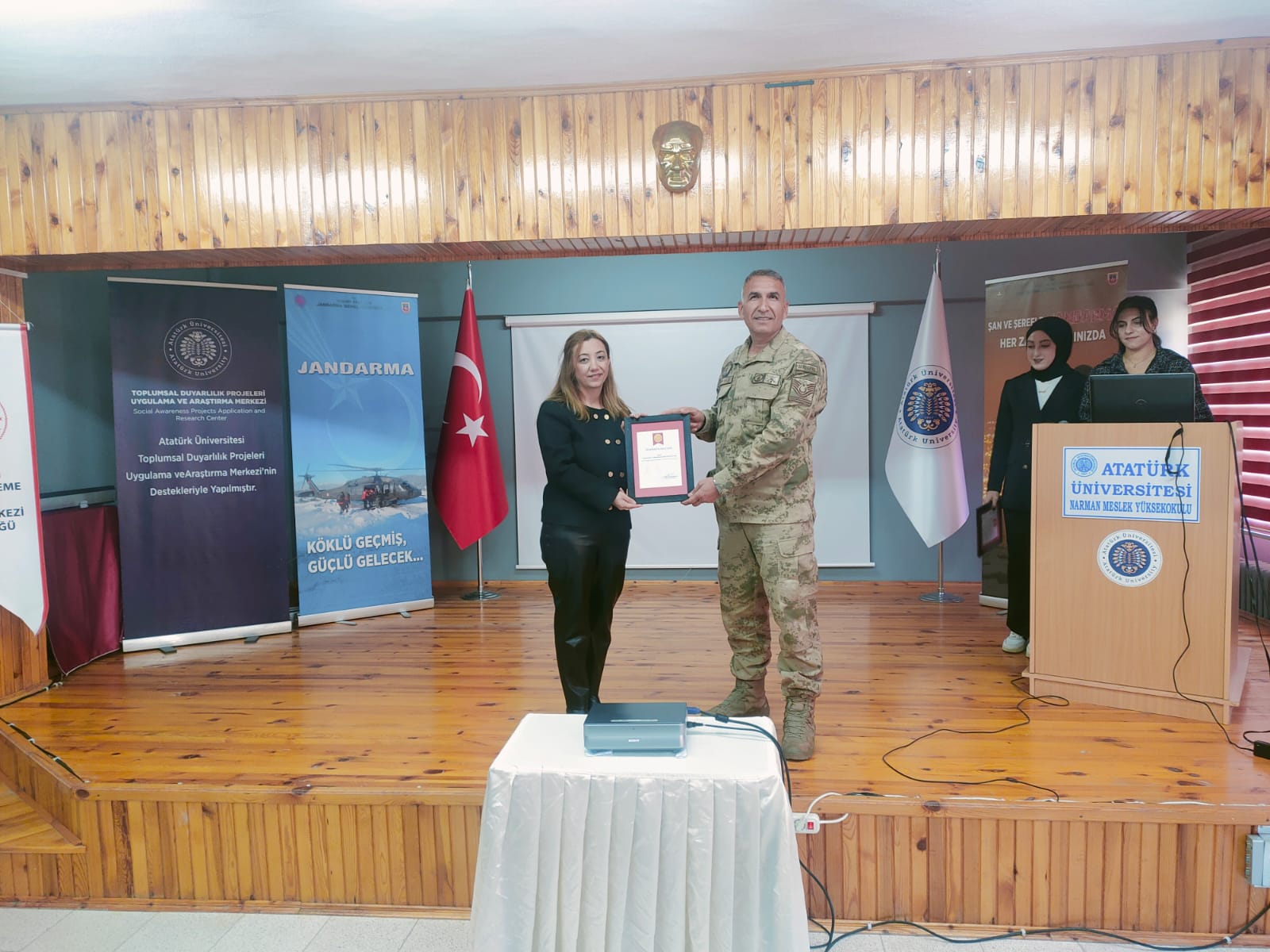 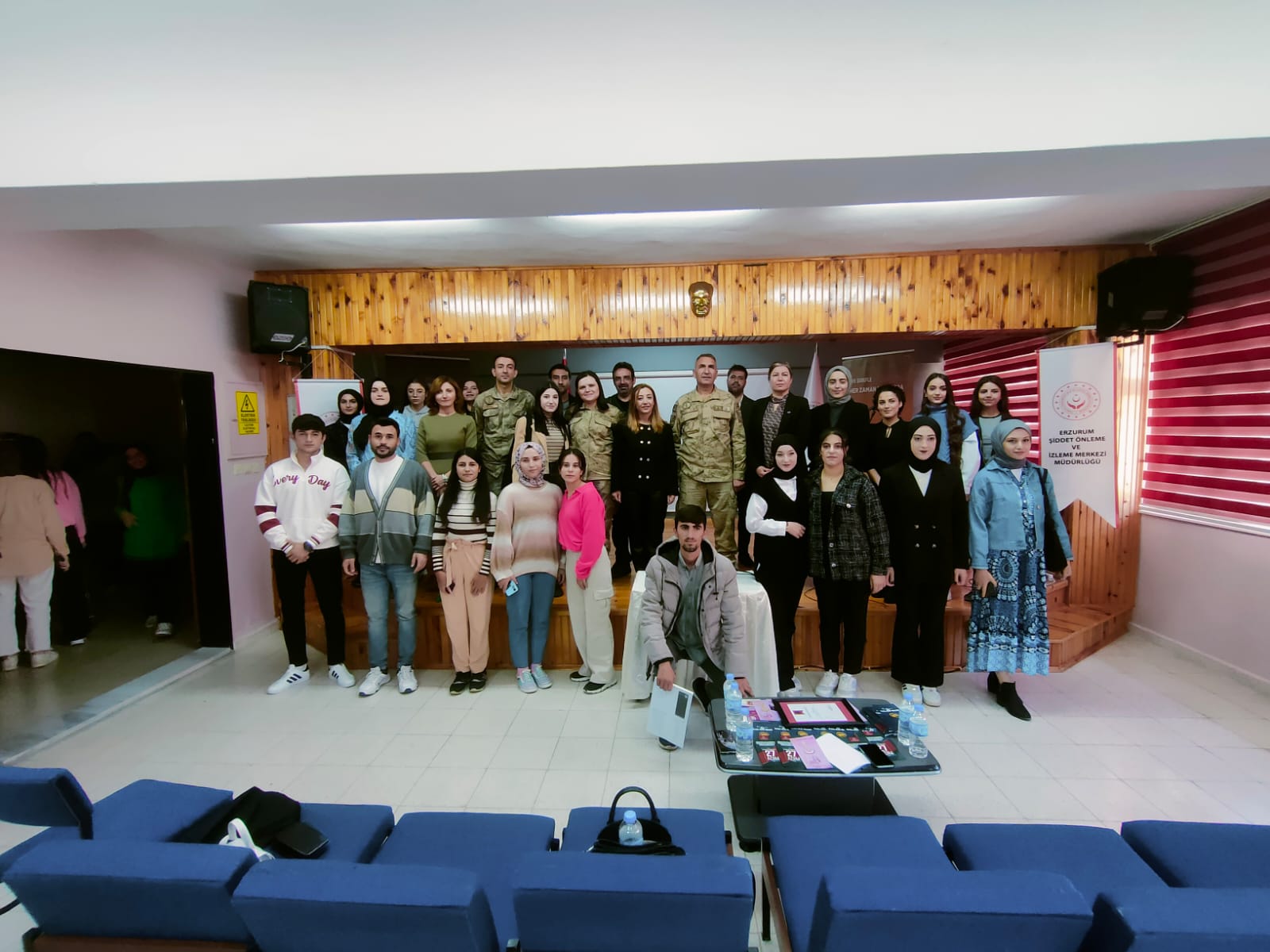 